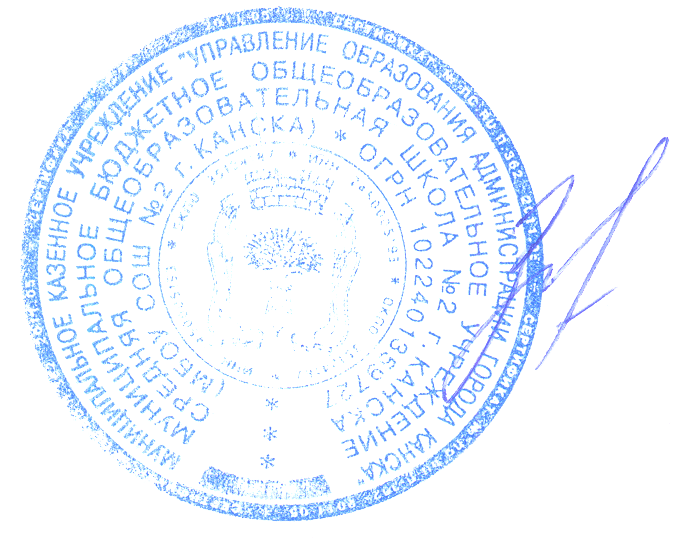 ПОЛОЖЕНИЕмуниципального бюджетного общеобразовательногоучреждения средней общеобразовательнойшколы №2 г.Канска ( МБОУ СОШ №2 г.Канска)«Об использовании в МБОУ СОШ №2 г. Канска сотовых (мобильных) телефонов и других средств коммуникации»1.Общие положения 1.1. Настоящее Положение об использовании сотовых (мобильных) телефонов, других средств коммуникации) в период образовательного процесса (далее – Положение) устанавливается для обучающихся  МБОУ СОШ №2 г. Канска  (далее – школа) с целью упорядочения и улучшения организации режима работы школы, защиты гражданских прав всех субъектов образовательного процесса: обучающихся, родителей (законных представителей), работников школы. 1.2.Положение разработано в соответствии с Конституцией РФ, Законом РФ «Об образовании в Российской Федерации» от 29 декабря 2012 г. № 273-ФЗ «Об образовании в Российской Федерации» (с изменениями и дополнениями), Федеральными законами № 152-ФЗ «О персональных данных» от 27.07.2006, № 436-ФЗ «О защите детей от информации, причиняющей вред их здоровью и развитию» от 29.12.2010; с методическими рекомендациями  « Об использовании устройств мобильной связи в общеобразовательных организациях» от 14.08.2019г. федеральной службы по надзору в сфере образования и науки № 01-230/13-01, федеральной службы по надзору в сфере защиты прав потребителей  и благополучия человека №  МР2.4.0150-191.3. Соблюдение Положения содействует повышению качества и эффективности получаемых образовательных услуг, способствует созданию психологически комфортных условий учебного процесса, повышения уровня дисциплины школьников, обеспечивает защиту школьного пространства от попыток пропаганды культа насилия и жестокости и порнографии. 1.4. Соблюдение Положения уменьшает воздействие на обучающихся радиочастотного и электромагнитного излучения сотовых (мобильных) телефонов. 1.5. Участники образовательного процесса имеют право пользования средствами мобильной связи на территории школы (см. п.п. 3.4, 3.6, 3.8, 4.1)  . Мобильный телефон является личной собственностью обучающегося. 1.6. В каждом учебном кабинете школы на видном месте должен находиться знак , запрещающий использование мобильных телефонов. 1.7. Соблюдение Положения позволяет обеспечить личную безопасность учащихся. 2. Основные понятияСотовый (мобильный) телефон - данные телефоны используются для передачи сигналов (представляющих собой речь, текстовые сообщения или изображения) посредством электромагнитных волн, которые передаются через эфир без каких-либо проводных линий связи, средство коммуникации и составляющая имиджа современного человека. Пользователь - субъект образовательного процесса, пользующийся сотовым телефоном. Пропаганда культа насилия и жестокости посредством телефона – демонстрация и распространение окружающим видео- или фото-сюжетов соответствующего содержания (в нарушение Закона РФ «Об особых правилах распространения эротической продукции и запрете пропаганды культа насилия и жестокости»). Сознательное нанесение вреда имиджу школы - съемка в стенах школы режиссированных (постановочных) сцен насилия, вандализма с целью дальнейшей демонстрации сюжетов окружающим. 3. Условия применения сотовых (мобильных) телефонов. 3.1. Использование средств мобильной связи (сотовых (мобильных) телефонов) даёт возможность: - контролировать местонахождение ребёнка (обучающегося), его самочувствие; - осуществлять обмен различными видами информации. 3.2. Не допускается пользование средствами мобильной связи (сотовый (мобильный) телефон) во время ведения образовательного процесса (урочная деятельность, внеклассные мероприятия) в школе. 3.3. На период ведения образовательного процесса (урочная деятельность, внеклассные мероприятия) в школе владелец сотового (мобильного) телефона должен отключить его, либо отключить звуковой сигнал телефона – беззвучный режим или поставив его в режим вибрации. 3.4 Обучающийся  может воспользоваться сотовым (мобильным) телефоном во время образовательного процесса, если преподаватель (учитель) примет решение и посчитает необходимым использование его на уроке. 3.5. Средства мобильной связи во время ведения образовательного процесса в школе должны находиться в портфелях (рюкзаках, «дипломатах», ранцах и т.п., в специальном кармашке на поясе или, по возможности, в футляре) обучающегося. 3.6. Пользование мобильной связью  обучающимся  школы разрешается вне уроков (во время перерывов между учебными занятиями) и иного образовательного процесса в здании школы и на ее территории как современным средством коммуникации: − включение сотового телефона; − просмотр по телефону наличие и номера пропущенных вызовов; − чтение пришедших sms-сообщений и, если в этом есть оправданная и безотлагательная необходимость, перезвонить вызывавшим его абонентам; − звонок или sms-сообщение, если в этом будет оправданная и безотлагательная необходимость. 3.7. Ответственность за сохранность сотового (мобильного) телефона лежит только на его владельце (родителях, законных представителях владельца). Администрация школы ответственность за сохранность ( утерю, пропажу ) сотового (мобильного) телефона не несет. Все случаи хищения имущества рассматриваются в установленном законом порядке и преследуются в соответствии с законодательством РФ. 3.8. Обучающиеся могут использовать на уроке планшеты или электронные книги в рамках учебной программы только с разрешения учителя и с учетом норм, установленных СанПиНом 2.4.2.2821-10. 3.9. Педагогическим и другим работникам также запрещено пользоваться мобильным телефоном во время учебных занятий (за исключением экстренных случаев). Во внеурочное же время они обязаны максимально ограничивать себя в пользовании телефоном в присутствии обучающихся. Учителя во время урока имеют право пользоваться   функциями  телефона – часами, калькулятором.4. Права обучающихся (пользователей). 4.1. Пользоваться сотовыми телефонами (звонить и посылать sms-сообщения) только с целью оперативной связи  обучающегося: − со своими родителями (законными представителями), родственниками, руководителями внешкольных учреждений, в которых они занимаются, и только в случаях оправданной и безотлагательной необходимости; − специальными и экстренными службами города (полиция, отдел по чрезвычайным ситуациям, скорая медицинская помощь и т. п.); − звонки по мобильному телефону должны быть сделаны только после окончания занятий, мероприятий. Примечание. Перерыв (перемена) между уроками, занятиями  обучающемуся  дана: − для отдыха (динамическая разминка (передвижение по коридору), разминка глаз); − подготовки к следующему уроку (обсуждение выполнения домашнего задания, повторение правил, подготовка школьных принадлежностей к уроку и т.п.); − для посещения столовой и мест общественного пользования. 5. Обязанности обучающихся (пользователей). 5.1. Пользователь обязан помнить о том, что использование средств мобильной связи во время образовательного процесса  является нарушением конституционного принципа о том, что «осуществление прав и свобод гражданина не должно нарушать права и свободы других лиц» (п. 3 ст. 17 Конституции РФ), следовательно, реализация их права на получение информации (п. 4 ст. 29 Конституции РФ) является нарушением права других  обучающихся на получение образования (п. 1 ст. 43 Конституции РФ). 5.2. Пользователь обязан помнить о том, что использование средств мобильной связи для сбора, хранения, использования и распространения информации о частной жизни лица без его согласия не допускается (п. 1 ст. 24 Конституции РФ). 5.3. В целях обеспечения сохранности средств мобильной связи пользователь обязан не оставлять их без присмотра, в том числе в карманах верхней одежды в гардеробе. 6. Обучающимся (пользователям) запрещается: 6.1. Использовать сотовый (мобильный) телефон в период образовательного процесса в любом режиме: − звуковоспроизведения (прослушивать музыку, речь (режим «плеер»), в том числе через наушники); − фото и видеовоспроизведения (играть в игры, просматривать изображения (текст, рисунки, видеозапись, фотографии); − звукозаписи (режим «диктофон»). 6.2. Класть телефон на ученический стол. 6.3. Использовать сотовый (мобильный) телефон как фото- или видеокамеру на уроках, нарушая тем самым права участников образовательного процесса на неприкосновенность частной жизни. 6.4. Прослушивать радио и музыку без наушников в помещении школы. 6.5. Демонстрировать фотографии и снимки, видеозаписи, оскорбляющие достоинство человека, пропагандировать жестокость и насилие посредством сотового (мобильного) телефона, сознательно наносить вред имиджу школы. 6.6. Обучающимся строго запрещено вешать телефон на шею, а также подключать телефон к электрическим сетям образовательного учреждения для зарядки без соответствующего разрешения сотрудников школы. 7. Ответственность за нарушение Положения.     За нарушение настоящего Положения для обучающихся в соответствии с п.п.4 - 7 ст.43 Закона РФ «Об образовании в Российской Федерации» предусматривается следующая дисциплинарная ответственность: 7.1. В случае отказа пользователя выполнять условия пользования сотовым (мобильным) телефоном, обозначенными в данном Положении, сотрудник школы  (дежурный администратор , социальный педагог, заместитель директора)    вызывает его ( пользователя) после окончания уроков  для беседы вместе с классным руководителем, который ставит в известность родителей (законных представителей) о нарушении данного Положения. 7.2. За повторное нарушение, оформленное докладной запиской на имя директора, с пользователем проводится разъяснительная беседа в присутствии родителей (законных представителей). 7.3. При неоднократных фактах нарушения обучающемуся  (с предоставлением объяснительной записки) объявляется выговор. Классный руководитель уведомляет об этом родителей (законных представителей) обучающегося. По согласованию с родителями (законными представителями)  может  быть  наложен  запрет ношения сотового телефона на ограниченный срок. 7.4. В случаях систематических нарушений со стороны обучающихся вопрос рассматривается комиссией по урегулированию споров между участниками образовательных отношений, которая принимает решение о привлечении обучающегося к дисциплинарной ответственности вплоть до запрета ношения сотового телефона на весь учебный год. 7.5. Сотруднику школы, нарушившему Положение, выносится дисциплинарное взыскание.8. Иные положения8.1. Родителям (законным представителям) не рекомендуется звонить детям (обучающимся) во время ведения образовательного процесса в школе без необходимости. В случае форсмажорной ситуации необходимо звонить по телефону   школы:  8 ( 39161) 3-55-93( директор, завуч)   8 ( 39161) 3-53-10 ( секретарь), 8( 39161)  8 ( 39161)  3-55-99( учительская, вахта),  8 ( 39161)  3-52-80 ( здание начальной школы), 8.2.Пользователям мобильных (сотовых) телефонов необходимо соблюдать культуру пользования средствами мобильной связи: − громко не разговаривать; − громко не включать музыку; − при разговоре соблюдать правила общения. 8.3. Школа не несёт материальной ответственности за утерянные средства мобильной связи, (см. п. 3.7 данного Положения)9. Изменение Положения 9.1. Срок действия положения не ограничен. 9.2. Настоящее Положение является локальным правовым актом школы и не может быть изменено иначе как по решению педсовета школы. При изменении законодательства в Положение вносятся изменения в установленном законом порядке.Муниципальное бюджетное общеобразовательное учреждение средняя общеобразовательная школа № 2  г. Канска                                                         Приказ №   д   09.2019г.                                                                                                г.КанскОб использовании устройств мобильной связи в МБОУ СОШ №2 г. Канска       С целью упорядочения и улучшения организации режима работы школы, защиты гражданских прав всех субъектов образовательного процесса: обучающихся, родителей (законных представителей), работников школы  в соответствии с Конституцией РФ, Законом РФ «Об образовании в Российской Федерации» от 29 декабря 2012 г. № 273-ФЗ «Об образовании в Российской Федерации» (с изменениями и дополнениями), Федеральными законами № 152-ФЗ «О персональных данных» от 27.07.2006, № 436-ФЗ «О защите детей от информации, причиняющей вред их здоровью и развитию» от 29.12.2010; с методическими рекомендациями  « Об использовании устройств мобильной связи в общеобразовательных организациях» от 14.08.2019г. федеральной службы по надзору в сфере образования и науки № 01-230/13-01, федеральной службы по надзору в сфере защиты прав потребителей  и благополучия человека №  МР2.4.0150-19ПРИКАЗЫВАЮ:1. Утвердить Положение  «Об использовании в МБОУ СОШ №2 г. Канска сотовых (мобильных) телефонов и других средств коммуникации» и ввести его в действие с 02.09.2019 г.2. Классным руководителям провести профилактический классный час: - ознакомиться с методическими рекомендациями « Об использовании  устройств  мобильной связи в общеобразовательных учреждениях» от 14.08.2019г. федеральной службы по надзору в сфере образования; - довести   Положение МБОУ СОШ №2 г. Канска  «  Об использовании в МБОУ СОШ №2 г. Канска сотовых (мобильных) телефонов и других средств коммуникации»  до обучающихся с записью в тетрадь инструктажа под роспись каждого обучающегося и родителей ( законных представителей обучающихся .3. Ананьевой Т.В.  разместить  на сайте школы данное Положение.4. Масанской Е.В. разместить на информационных стендах Памятки для обучающихся , родителей и работников школы по профилактике неблагоприятных для здоровья и обучения детей эффектов от воздействия устройств мобильной связи.  Директор МБОУ СОШ №2 г. Канска                                     И.Е.ЗлобинаРассмотрено и принято педагогическим советом  МБОУ СОШ №2 г. Канска протокол № 1от  26.08.2019г.Рассмотрено на управляющем совете протокол №  52 от 26.08.2019г.       Утверждаю       Директор МБОУ СОШ №2 г.Канска                            И.Е.Злобина              приказ №  132д  от 26 .08. 2019г.